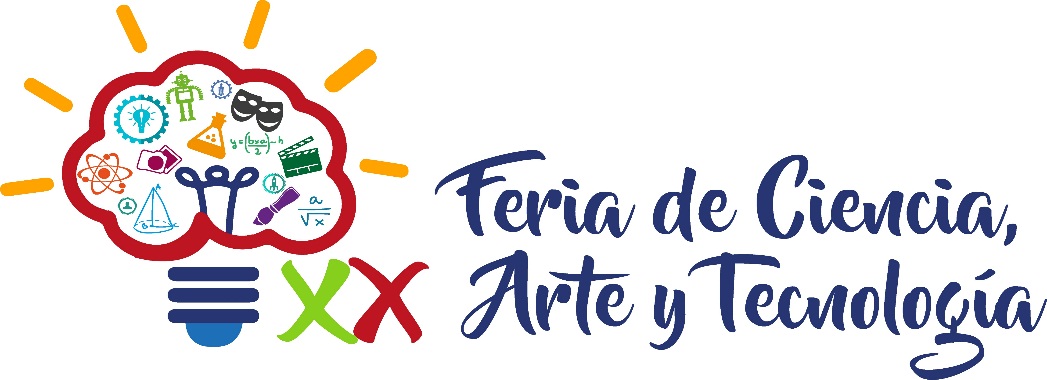 XX Feria de Ciencia, Arte y Tecnología sede CULagos “Torneo de Matemáticas”Formato de InscripciónFavor de registrarse también en la página para descargar tu constancia(Fecha límite de registro se cerrarán el día 13 de octubre de 2019)NOMBRE DEL EQUIPO: __________________________________Nombre Completo: __________________________________________________Código: _______________________   Carrera: ____________Semestre________Correo Electrónico: __________________________________________________Nombre Completo: __________________________________________________Código: _______________________   Carrera: ____________Semestre________Correo Electrónico: __________________________________________________Nombre Completo: __________________________________________________Código: _______________________   Carrera: ____________Semestre________Correo Electrónico: __________________________________________________Teléfono de contacto: __________________________Comenta por qué es importante para tÍ participar en este taller. ________________________________________________________________________________________________________________________________________________________________________________________________________________________ESTE FORMATO DE REGISTRO DEBERÁ ENVIARSE A LA SIGUIENTE DIRECCIÓN DE CORREO ELECTRÓNICO:Contacto y Responsable del Taller:Mtro. Orto Elio Aparicio Floresortoaparicio@gmail.com